    《英語學習護照認證說明》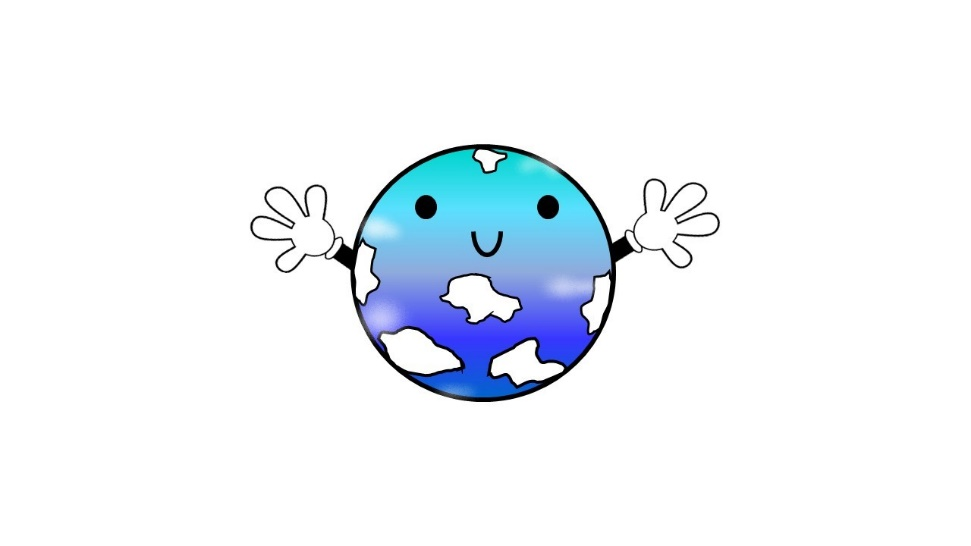 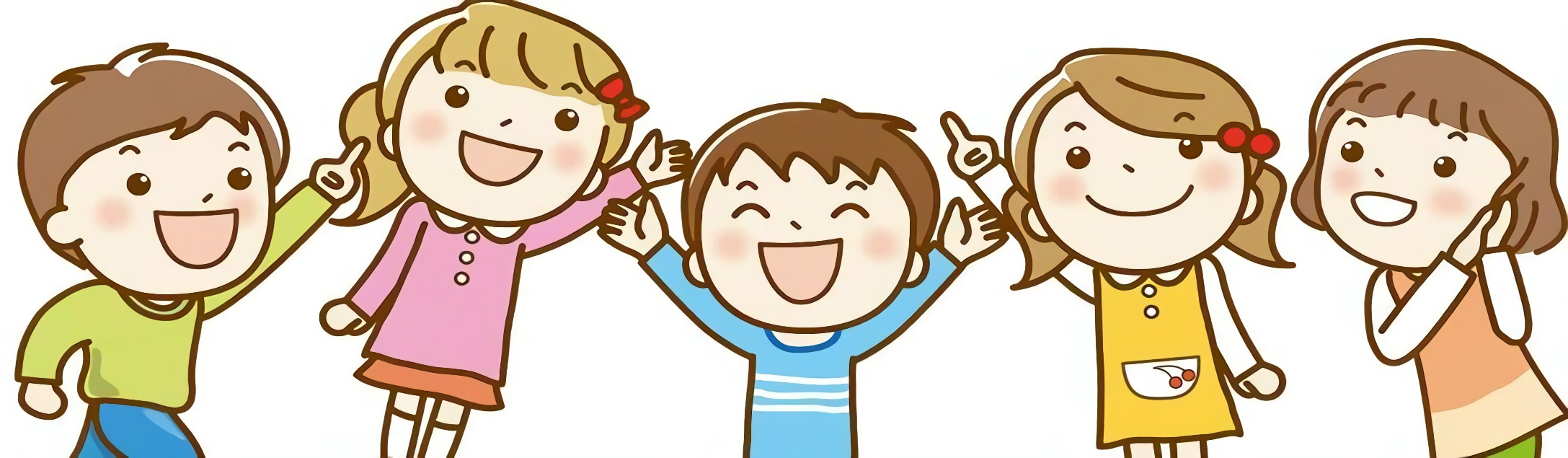 